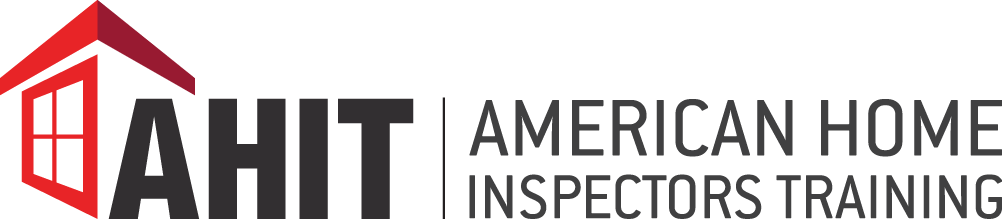 OCL Real Estate LLC DBAAmerican Home Inspectors TrainingHome Inspection Training Courses Academic CatalogVolume 5January 1st, 2019 - December 31st, 2019Corporate Office20225 Water Tower Boulevard, 4th Floor
Brookfield, WI 53045www.ahit.comadmin@oncourselearning.com800-441-9411 Toll Free262-347-0776 FAXSchool LocationsFairfield Inn & Suites by Marriott Louisville East1220 Kentucky Mills DriveLouisville, Kentucky 40299Courtyard by Marriott Lexington3100 Wall StreetLexington, KY 40513Postsecondary School LocationsArizona, Colorado, Georgia, Kansas, Kentucky, Minnesota, Ohio, Pennsylvania, Tennessee, WisconsinKentucky Approving BoardsKentucky Commission on Proprietary Education   Capital Plaza Tower, Room 302500 Metro StreetFrankfort, KY 40601(502) 564-4185Kentucky Board of Home Inspectors911 Leawood DriveFrankfort, KY 40601(502) 564-32962019 ClassesMarch 16 – 22, 2019April 6 – 13, 2019July 20 – 26, 2019August 10 – 17, 2019September 28 – October 4, 2019December 7 – 14, 2019 Topic		               								      Page NumberAMERICAN HOME INSPECTORS TRAINING							3ADMISSION REQUIREMENTS									4KENTUCKY REQUIREMENTS FOR HOME INSPECTORS						4MEMBERSHIPS & AFFILIATIONS									5COURSES	                                                                           					6	REGISTRATION & TUITION									9ACADEMIC INFORMATION, ATTENDANCE, & STANDARDS OF PROGRESS				10	STUDENT SERVICES										12RULES OF CONDUCT										13UNRESOLVED DISPUTES										14REFUND & CANCELLATION POLICIES								15	ADMINISTRATION & FACULTY         								16			ADMINISTRATIVE OFFICE HOURS								16DISCLOSURES											17American Home Inspectors Training is the largest home inspection training company in North America.  We continue to expand our presence to serve you and with American Home Inspectors Training’s industry leading, live class room, online and home study courses, we are committed to providing you the fastest way to achieve success in the home inspection industry.Our mission is to train and provide ongoing support to individuals to enable them to start and operate their own successful home inspection business or to be a significant contributor in an established home inspection company. Our step-by-step training, coupled with our marketing and technical support services, deliver immediately applicable business methodologies to perpetuate the growth and continual development of your home inspection business. We strive to assist you in realizing your full potential in the home inspection industry by providing you straightforward, honest and helpful guidance with respect and accountability to your needs. Our Company’s values include purposeful service, innovative offerings, challenging work, personal achievement, value creation, respectful interaction and fun/rewarding work. The job of a home inspector is to inspect buildings by walking through each area, sometimes crawling into small spaces such as attics, checking rooftops, and cellars, plumbing, electricity and appliances.  Then they write a detailed report outlining the condition of the property, areas where repair or replacement may be needed, and specify any potential safety concerns. Anyone can train to become a home inspector although typically prospective students are already involved in the real estate or construction fields.  The physical ability to navigate through a building is required.  In general this means that the prospective student should have the physical abilities to do so.  Admission is open to any qualified applicant. No qualified person may be excluded from enrollment based on sex, race, ethnic origin or religion.APPLICANTS MUST MEET THE FOLLOWING REQUIREMENTS	Submit a signed Enrollment Agreement for classes to be taken through American Home Inspectors Training.Pay appropriate fees. See Tuition and Payment Plans Policy.Be at least 18 years of age.Students with Special NeedsWe train a number of students with special needs and/or disabilities.  Students should contact their admission counselor for assistance with requests.  People who work as a home inspector must have certain physical abilities to visually inspect buildings and structures, navigate throughout the building including on the roof, the ability to write inspection reports, and communicate with clients.Language of TrainingAll Courses are offered only in English.  American Home Inspectors Training does not offer English as a Second Language instruction.Transfer of Granting of CreditNo life experience, credit through challenge exams, or previous training may be applied to any Course.There is no guarantee that home inspection courses can be transferred to other schools.  The receiving institution solely controls transfer decisions.Alternative FundingAmerican Home Inspectors Training does not participate in federal or state financial aid programs, nor does it offer institutional scholarship aware plan or institutional grants.Late EnrollmentThere are no provisions for late enrollment.In some states licensing is required to inspect work as a home inspector. States are increasingly introducing legislation regarding the home inspection industry. Prospective home inspectors therefore need to contact the proper state agencies regarding requirements in their states.  The following are requirements for the state of Kentucky:64 hours of pre-licensing education3 UNPAID home inspectionsPass the National Home Inspector ExamApplication and other requirements at bhi.ky.gov ASHICREIAInterNACHIFABIProfessionalism is important and membership in related organizations is encouraged.  These organizations have their own requirements. Some administer exams; others require a certain amount of experience.  Membership is voluntary in any professional organization and does not mean state certification or licensure nor does it guarantee employment.American Home Inspectors Training belongs to the above organizations and offers approved pre and continuing education courses.  American Home Inspectors Training is also a member of the Better Business Bureau.    Standards
All of our courses are taught per ASHI, CREIA and state-specific standards of practice.  Our students and graduates receive initial support when in the field.  An interactive bulletin board is also available to students to communicate with instructors and other students/ inspectors as well.FacilitiesAmerican Home Inspectors Training’s facilities in Kentucky include technologically equipped classroom.  All live training Courses are held in designated training areas on pre-scheduled dates. Kentucky Home Inspection Course					       		65 HoursClock Hours  One clock hour equals 50 minutes of classroom, lab, or field time.  Student/ Teacher RatioThe maximum students in any class are 25 with one instructor.  The average student-teacher ratio for labs and fieldwork is 13:1.Classroom Format and ScheduleClasses start at  and conclude by  each day. There is one lunch break for approximately 30 minutes to an hour and two rest breaks during the day of 10 minutes each.   To successfully complete each course students must attend all classes, complete all hours as indicated, attain a minimum grade of 75% on all tests, and satisfactorily complete all projects.  Course start dates are listed at the end of this catalog.  Courses are short and intense. The nature of the courses encourages students to work collaboratively and study together.  No formal study groups are arranged outside of the classroom.OverviewThrough a combination of live lectures and lab/field training, students are provided with the skills necessary to obtain employment as a home inspector, set up a home inspection company, or add home inspection services to their current offerings.  Designed by AHIT’s team of certified and extensively experienced home inspection instructors, students learn about structures, exteriors, roofing, electrical, plumbing, heating and cooling, interiors, insulation and ventilation manufactured homes, and Kentucky laws/standards of practice according the guidelines set forth by the Kentucky Board of Home Inspectors.  Teaching techniques include hands-on exercises, live inspections, report writing, and on-site equipment evaluation/testing.  Students will learn how to conduct a thorough home inspection from the first contact with the customer to submitting a completed report.  Students will receive all the learning material in one initial shipment.  A toll-free number allows students to call instructional staff to discuss topics, tests, and projects, to request additional learning information, and to talk about the home inspection field prior to and after class completion.  Students must successfully complete a final examination with at least a score of 75% to receive a certificate of completion.Retail Value of Materials Received in Kentucky Home Inspection CourseDaily ScheduleDay 1						9 hours8a-1p		Standards of practice, etc	5 hours                  1p-2p		Lunch2p-6p		Standards of practice, etc	4 hours                   Day 2						9.5 hours8a-1p		General Res Construction	3 hours                    Manufactured homes		2 hours                   1p-1:30p             Lunch1:30p-6p             Manufactured homes		1 hour                     HVAC				2.5 hours                Lab				1 hourDay 3						9.5 hours8a-1p                    HVAC				3.5hours                                              Exteriors, etc			1.5 hours                1p-1:30p              Lunch1:30p-6p              Exteriors, etc 			4.5 hours                Day 4						9 hours8a-1p		Structure & Interiors		5 hours                    1p-2p		Lunch2p-6p		Structure & Interiors		4 hours                   Day 5						9.5 hours8a-1:30p	Electrical/Plumbing		5.5 hours1:30p -2p	Lunch2p-6p		Live Inspections			4 hoursDay 6						9.5 hours8a-12:30p	Electrical/Plumbing		3.5 hours                             Env Hazards, etc.		1 hour12:30p-1p	Lunch1p-6p		Live Inspections			5 hours Day 7						8 hours8a-1p                   Live Inspections			5 hours1p-2p                   Lunch2p-5p                   Standards of practice, etc	2 hours                                                 Lab				1 hourStudents may register for class by phone at (800) 441-9411.  To complete registration, students must sign an Enrollment Agreement for classes to be taken through American Home Inspectors Training.  A $695.00 deposit for the Kentucky Home Inspection Course is required at the time of registration.	 A deposit will hold a space in class. The balance must be paid in full prior to or on the first day of class.  Students will not be permitted to attend class unless tuition is paid in full.Tuition and Pricing Policies Students enrolled in the same program may pay different tuition and fees if a published notice of a program price change specifies an effective date for all students enrolling in the program on or after that date.  Students who modify a program or service in a manner which will reduce or increase tuition may also pay a different price than other students.  Students who meet the following qualifications are eligible for tuition discounts:Students enrolling as part of a groupStudents enrolling under the same course schedule where discounts are available to all students American Home Inspectors Training does not offer scholarships, loans or financing.  Financing is available to students through TFC Tuition Financing.  Students should contact their admission counselor with questions.  Payment Schedule      SyllabusStudents receive a copy of the course outlines with their shipment of texts and materials.AttendanceAttendance is taken twice daily, during the morning session and again in the afternoon.  Students are asked to sign/initial for each class attended.  Attendance information is recorded and retained in the class files.Students are expected to attend all of the classes within the time the Course is scheduled in order to receive a certificate of completion. Students may request withdrawal and make up the missed classes during the next scheduled course.  Paid tuition will be refunded according to the applicable refund policy less the registration fee. AbsenceStudents are responsible to attend every hour of each training Course. If personal emergencies occur, students may speak with the instructor to arrange ways to make-up missed sections.  Students must satisfactorily complete Course requirements in order to graduate and receive a certificate of completion.Late Arrival/Early Departure/Make-up WorkStudents who are absent due to late arrival or early departure should consult with the instructor to schedule required make-up time.  Leave of Absence/WithdrawalStudents may request a leave of absence for extenuating circumstances. Arrangements may be made to re-enter the next available Course or other upcoming classes. Students must complete the live coursework within one year.  Students must complete the online training within 6 months.  If a student stops attending classes and is placed on a leave of absence in lieu of a withdrawal from school, the school must document the nature of the leave of absence and the date the leave of absence ends. No leave of absence may exceed six months unless otherwise approved in writing by the board. A student who fails to return to school at the end of a leave of absence shall be formally withdrawn from the school and any refund of tuition and fees shall be issued in accordance with the last date of a student's attendance in class or participation in an academic activity.Re-enrollment/ReadmissionSee “Leave of Absence.”Students who have been absent during class make arrangements for another class.Grading Students are graded on a pass/fail system.  Those who attend the Kentucky Home Inspection Course must be present for all class time.  All students must score a 75% or higher on the exam.  A certificate of completion is issued via U.S. mail following the satisfactory completion of the Course, which includes the completion and review of 3 UNPAID inspections completed outside of class.  Satisfactory ProgressStudents receive feedback about their skills and knowledge based on in-class participation, fieldwork, and completion of reports.Unsatisfactory Progress  Should a student receive a grade of less than 75% he/she will be notified in writing immediately after the test is taken and graded. Ways to raise the grade will be determined with the manager of school administration and/or instructor. If the student is not able to achieve a score of 75% or higher, he/she will be requested to take the exam at another time. ProbationThere are no probationary periods because the lengths of the Courses are short.  Students have the choice to withdraw if there is no satisfactory progress or re-enroll the next time the Course is offered. Students are notified in writing of their choices and may consult with the school director about their options.CompletionStudents will receive a certificate of completion upon satisfactory completion of all Course requirements including minimum grades and attendance. RecordsStudent records are maintained at the main corporate offices in Wisconsin. Computer records are backed up frequently.  Student records may be requested in writing by the student at any time. Student records are confidential. No records will be made available to employers, prospective employers, or other schools unless a written request has been made by the student.HousingStudents are expected to make their own housing arrangements during the class. Family Educational Rights and Privacy ActAmerican Home Inspectors Training complies with the Family Educational Rights and Privacy Act of the 1974 Buckley Amendment, Public Law 93-380, Section 438. All student records are confidential.  PlacementAHIT does not offer placement services.  Business and marketing skills are included in some Course curriculum to enable graduates to become self-employed. When requests for building/home inspectors are made to the school, the school director advises graduates. LibraryThe use of a library is not required to complete any training Courses. Industry texts and journals are available for student use at the training facilities.It is expected that students will conduct themselves in a professional manner and demonstrate respect for their instructors and fellow classmates. The school administration reserves the right to terminate a student on any of the following grounds. Termination notice will be in writing citing the reasons for termination. Tuition will be refunded according to the applicable refund policy.Not complying with school rules and regulations.Unprofessional conduct.Unsatisfactory 13 progress.Excessive absence or lateness.Failure to pay fees when due.Cheating or falsifying records.Breach of enrollment agreement.Entering school site while under the influence or effects of alcohol, drugs, or narcotics of any kind.Carrying a concealed or potentially dangerous weapon.Sexual harassment.Harassment of any kind including intimidation and discrimination.Dismissal/ReadmissionStudents who have been dismissed or terminated may be readmitted at the school director’s discretion.Dress CodeDress is casual and neat. Some days include work on actual inspection sites where work clothes are appropriate.  Students will need an extra pair of clean shoes to be worn at field training sites.Drug Free School and WorkplaceNo student, instructor, or employee may be on the school premises or field/lab site under the influence or in the possession of any controlled substance. As a drug and alcohol free environment, individuals under the influence or in the possession of any controlled substance will be subject to immediate dismissal/removal. Individuals may request counseling for substance abuse and will be referred to community resources.SmokingThere is no smoking within the schools, labs, or offices. Smokers may smoke outside. There is no smoking at the field sites. Smokers may smoke during break across from the site.Sexual Harassment and Hazing PolicyThe administration of AHIT takes the issue of sexual harassment very seriously. Sexual harassment includes unwelcome sexual advances or offensive comments, gestures, or physical contact of a sexual nature between and/or among students and staff.  Sexual harassment or harassment because of age, race, color, religion, national origin, or disability, will not be tolerated. This includes any kind of intimidation or discrimination. Investigation of such concerns will be undertaken promptly and handled confidentially. Behavior that denigrates the integrity of another student (hazing) will not be tolerated. If a student or employee feels that he or she has suffered a form of discrimination or harassment, the individual should immediately contact a supervisor or school director.  Students or staff involved may be subject to termination.GRIEVANCE PROCEDUREStudents are expected to address any disagreements or conflict directly with the individual involved in person with a written document outlining the complaint and communication.  After this, if there is no satisfactory resolution, the student may set an appointment by phone to see the school director.  All communications regarding the complaint must be in writing and all meetings and communications will be documented in the student file. Every attempt at a satisfactory resolution will be made. If the complaint cannot be resolved after meeting with the director of the school, the student may contact the licensing board for the state where the school is located. See details below.  KENTUCKY UNRESOLVED DISPUTESA review of the complaint will be documented in the student file and in the Complaint Log and an attempt at a satisfactory resolution put in place. The results of the meeting will also be documented. Students may also contact the Kentucky Commission on Proprietary Education via mail, phone, or online:Kentucky Commission on Proprietary EducationCapital Plaza Tower, Room 302500 Mero StreetFrankfurt, KY 46010(502) 564-4185http://kcpe.ky.gov/forms/FormtoFileaComplaint.pdf STUDENT PROTECTION FUNDKRS 165A.450 requires each school licensed by the Kentucky Commission on Proprietary Education to contribute to a Student Protection Fund which will be used to pay off debt incurred due to the closing of a school, discontinuance of a program, loss of license, or loss of accreditation by a school or program. To file a claim against the Student Protection Fund, each person filing must submit a completed “Form for Claims Against the Student Protection Fund”. This form can be found on the website at www.kcpe.ky.gov .REFUND AND CANCELLATION POLICYA full refund of all monies paid will be given to any student who pays for services/items they did not receive.All advanced monies paid by the student, other than an initial, nonrefundable registration fee, will be refunded if the student submits a written request for refund within three (3) days after signing this enrollment agreement and making initial payment.  By signing this enrollment agreement the student acknowledges they aware of the nonrefundable registration fees listed on page one (1) of this agreement.  Refunds will be calculated on an hourly, pro-ratio basis for students who withdraw during a course.  The official termination date and percentage of course completed will be based upon the last date of student attendance. All refunds will be paid to student within sixty (60) days of termination.       EXTENUATING CIRCUMSTANCES In the case of extenuating circumstances the school director will consider a settlement that is reasonable and fair to the student and the school.  CHANGES MADE BY THE SCHOOL If the school cancels or changes a course of study or location in such a way that the student who has started is unable to complete training, arrangements will be made in a timely manner to accommodate the needs of each student enrolled in the course who is affected by the cancellation or change.  If the school is unable to make alternative arrangements that are satisfactory to both parties, the school will refund all monies paid by the student of the course.  POSTPONEMENT OF START DATEPostponement of a starting date, whether at the request of the school or the student, may delay the start of the course until the next scheduled course.  The school may request a postponement of start if the course enrollment is low.  If the student is unable to attend the postponed course, a full refund will be issued to the student including the nonrefundable registration fee.OTHER TERMS AND CONDITIONSA refund for the textbook(s) in the amount shown in the catalog will be made if the textbook(s) is returned sealed and in its original packing less a $35 re-stocking fee.A student may be dismissed for creating a safety hazard to other students, disobedient or disrespectful behavior to faculty or other students, unsatisfactory academic progress, poor attendance, unprofessional conduct, excessive absence or lateness, failure to pay fees when due, cheating, falsifying records, breach of enrollment agreement, entering school site while under the influence or effects of alcohol, drugs, or narcotics, of any kind, or carrying a concealed or potentially dangerous weapon. The School may provide its graduates with assistance and job leads upon graduation, but cannot guarantee job placement or employment.OCL Real Estate LLC is owner of American Home Inspectors Training (AHIT) and OnCourse Learning Real Estate.  Brian Swan, CEOInstructors 							School Operations Derek Pomaville							Brad Tusing	James Schumacher						 John Coleman				 			 Steve O’Donnell  					               William Ross 							Please note that administrative offices are open Monday through Friday and are available to provide full student and graduate support during the hours of 7:30 a.m. to 6:00 p.m. (Central time). The administrative offices are closed Saturdays and Sundays.Students enrolled in classes held over the weekends and during times not reflected above have access to trainer/trainers for support and other questions that may arise.American Home Inspectors Training observes the following holidays each year and administrative offices will be closed in observance:                                   	New Years Day			Memorial Day			Fourth of July			Labor DayThanksgiving			Day after Thanksgiving		Christmas Eve Day 		Christmas DayNew Years Eve DayDisclosures
American Home Inspectors Training makes no representations except as expressly set forth in this catalog, and under no circumstances does American Home Inspectors Training make any claim, promise, or guarantee for employment or state licensure.  American Home Inspectors Training reserves the right to change Courses, start dates, tuition, and to cancel Courses. Any changes will be made in accordance with State Board rules and regulations and will be attached to this catalog.  Not all Courses listed in this catalog are approved or offered in every state. The information contained in this catalog is true and correct to the best of American Home Inspectors Training’s knowledge.COURSETITLELENGTH OF COURSE DAYS ACTUAL CONTACT HOURS PER COURSETOTAL COST OF COURSECREDENTIAL		OFFEREDLENGTH OF COURSE DAYS ACTUAL CONTACT HOURS PER COURSETOTAL COST OF COURSEKentucky Home Inspection Course7 days65 hours$1945.00Certificate of CompletionMarketing and Operating a Profitable Home Inspection Business$99.00Home Maintenance Manual $4.00The Practical Guide to Home Inspection$245.00Tools$30.00$30.00Professional Home Inspection Online Course Workbook$25.00Handouts$10.00$10.00Standard Inspection Report$12.50TOTAL$425.50 $425.50 COURSETITLETuitionPayment OptionsKentucky Home Inspection Course$1945.00$695.00 deposit due at enrollment, $1250.00 due two weeks before first day of class.